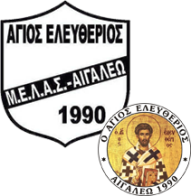 ΠρόσκλησηΣας προσκαλούμε στην ετήσια χοροεσπερίδα του Γυναικείου Μπάσκετ του συλλόγου μας   Μ.Ε.Λ.Α.Σ.  ο‘ Άγιος Ελευθέριος’ που θα γίνει τη Παρασκευή 13 Δεκεμβρίου στην Οικογενειακή Ταβέρνα: «Ο Λευτέρης», Παπαδιαμάντη 257 & Χίου 85, Αγία Βαρβάρα.  Σας περιμένουμε για να περάσουμε μια αξέχαστη Βραδιά!  Το Δ.Σ. του ΣυλλόγουΥΓ: Δηλώσεις συμμετοχής στα τηλ:  698 761 5483 κος Νίκος  & 694 630 4884 κα Αγγελική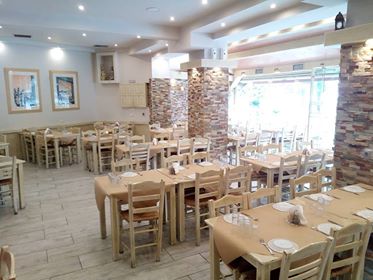 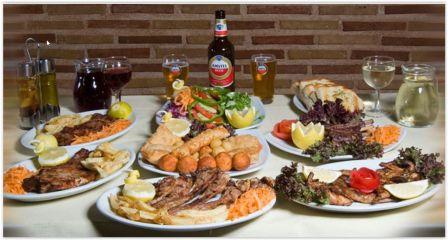 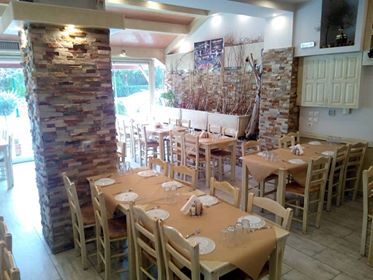 